Dječji dom Ruža Petrović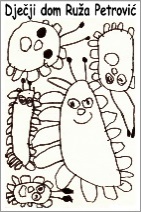 ul. Pina Budicina 17, 52100 Pula, HR,  OIB: 27209159252telefoni (052) Ravnateljica: 222-106, Kancelarija odgajatelja: 211-192, Stručni tim: tel/fax 382-928, Računovodstvo: tel/fax 382-929.email: djecjid5@gmail.com ili domzadjecupula@gmail.com ___________________________________________________________________Klasa: 023-01/23-01/1Urbroj: 2168/01-60-77/01-23-8Pula, 14.4.2023.Temeljem Statuta Dječjeg doma Ruža Petrović i članka 4. Poslovnika o radu Upravnog vijeće sazivam 3. sjednicu Upravnog vijeća za četvrtak  20.04.2023. godine s početkom u 8,00 sati te  predlažemD n e v n i   r e dUsvajanje zapisnika sa prethodne sjednice Upravnog vijeća Donošenje Statuta Centra za pružanje usluga u zajednici Ruža Petrović, OdlukaDonošenje Pravilnika o  izmjena i dopunama  Pravilnika o unutarnjem ustrojstvu i  sistematizaciji poslova, te donošenja odgovarajućih OdlukaRaznoDostaviti:Branka Vukojević, dipl. iur., Pula, Valdemuška 18Filip Milotić, dipl.oec., Pula, Radićeva 53Ratko Matijević, mag. oec., Pula, Flavijevska 2Danijela Jurić, Centar za socijalnu skrb Poreč, Poreč,  Maura Gioseffia 2B Tihana Frleta, Dječji dom Ruža Petrović, PulaPredsjednica Upravnog vijeća :_______________Branka Vukojević